Episode of admitted patient care—separation time, hhmmExported from METEOR(AIHW's Metadata Online Registry)© Australian Institute of Health and Welfare 2024This product, excluding the AIHW logo, Commonwealth Coat of Arms and any material owned by a third party or protected by a trademark, has been released under a Creative Commons BY 4.0 (CC BY 4.0) licence. Excluded material owned by third parties may include, for example, design and layout, images obtained under licence from third parties and signatures. We have made all reasonable efforts to identify and label material owned by third parties.You may distribute, remix and build on this website’s material but must attribute the AIHW as the copyright holder, in line with our attribution policy. The full terms and conditions of this licence are available at https://creativecommons.org/licenses/by/4.0/.Enquiries relating to copyright should be addressed to info@aihw.gov.au.Enquiries or comments on the METEOR metadata or download should be directed to the METEOR team at meteor@aihw.gov.au.Episode of admitted patient care—separation time, hhmmIdentifying and definitional attributesIdentifying and definitional attributesMetadata item type:Data ElementShort name:Separation timeMETEOR identifier:270026Registration status:Health, Superseded 05/10/2016Tasmanian Health, Superseded 19/06/2020Definition:Time at which an admitted patient completes an episode of care.Data element concept attributesData element concept attributesIdentifying and definitional attributesIdentifying and definitional attributesData element concept:Episode of admitted patient care—separation timeMETEOR identifier:269497Registration status:Health, Superseded 05/10/2016Tasmanian Health, Superseded 19/06/2020Definition:Time at which an admitted patient completes an episode of care.Context:Admitted patient care.Object class:Episode of admitted patient careProperty:Separation timeValue domain attributes Value domain attributes Identifying and definitional attributesIdentifying and definitional attributesValue domain:Time hhmmMETEOR identifier:270568Registration status:Australian Institute of Health and Welfare, Recorded 09/08/2023Community Services (retired), Standard 30/11/2007Disability, Standard 13/08/2015Health, Superseded 04/09/2015Independent Hospital Pricing Authority, Standard 31/10/2012National Health Performance Authority (retired), Retired 01/07/2016Tasmanian Health, Superseded 27/05/2020Definition:A valid time measured as hours and minutes using a 24 hour clock.Representational attributesRepresentational attributesRepresentational attributesRepresentation class:TimeTimeData type:Date/TimeDate/TimeFormat:hhmmhhmmMaximum character length:44Source and reference attributesSource and reference attributesSubmitting organisation:Australian Institute of Health and Welfare
Reference documents:ISO 8601:2000 : Data elements and interchange formats - Information interchange - Representation of dates and timesData element attributes Data element attributes Collection and usage attributesCollection and usage attributesComments:Required to identify the time of completion of the episode or hospital stay, for calculation of length of stay.Relational attributesRelational attributesRelated metadata references:Has been superseded by Episode of admitted patient care—separation time, hhmm       Health, Superseded 20/10/2021       Tasmanian Health, Superseded 22/11/2023
Is re-engineered from  Separation time, version 1, DE, NHDD, NHIMG, Superseded 01/03/2005 .pdf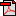  (13.3 KB)       No registration statusImplementation in Data Set Specifications:Tasmanian Admitted Patient Data Set - 2017       Tasmanian Health, Superseded 10/01/2018Implementation start date: 01/07/2017
Implementation end date: 30/06/2018

Tasmanian Admitted Patient Data Set - 2018       Tasmanian Health, Superseded 12/04/2019Implementation start date: 01/07/2018
Implementation end date: 30/06/2019

Tasmanian Admitted Patient Data Set - 2019       Tasmanian Health, Superseded 17/06/2020Implementation start date: 01/07/2019
Implementation end date: 30/06/2020

